   Terminarz rozgrywek ligi: KROSNO: KLASA „A” - 2 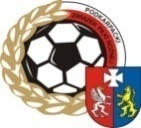 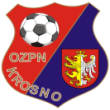 Junior  MłodszyRUNDA – II    wiosna   2021-2022Kolejka 10 w dniach 09-04-2022Kolejka 11 w dniach 23-04-2022Kolejka 12 w dniach 30-04-2022Kolejka 13 w dniach 07-05-2022Kolejka 14 w dniach 14-05-2022Kolejka 15 w dniach 21-05-2022Kolejka 16 w dniach 28-05-2022Kolejka 17 w dniach 04-06-2022Kolejka 18 w dniach 11-06-202246Faliszówka Orzeł- PAUZA......................47Świerzowa- Dobieszyn Victoria11:00......................48Sobniów Jasło- Kopytowa Polonia 11:00......................49ZARZECZE- Święcany Standart11:00......................50Nafta-Splast Jedlicze- Kobylany Victoria11:00......................51Nafta-Splast Jedlicze- Faliszówka Orzeł11:00......................52Kobylany Victoria- ZARZECZE11:00......................53Święcany Standart- Sobniów Jasło11:00......................54Kopytowa Polonia - Świerzowa11:00......................55Dobieszyn Victoria- PAUZA......................56Faliszówka Orzeł- Dobieszyn Victoria11:00......................57PAUZA- Kopytowa Polonia ......................58Świerzowa- Święcany Standart11:00......................59Sobniów Jasło- Kobylany Victoria11:00......................60ZARZECZE- Nafta-Splast Jedlicze11:00......................61ZARZECZE- Faliszówka Orzeł11:00......................62Nafta-Splast Jedlicze- Sobniów Jasło11:00......................63Kobylany Victoria- Świerzowa11:00......................64Święcany Standart- PAUZA......................65Kopytowa Polonia - Dobieszyn Victoria11:00......................66Faliszówka Orzeł- Kopytowa Polonia 11:00......................67Dobieszyn Victoria- Święcany Standart11:00......................68PAUZA- Kobylany Victoria......................69Świerzowa- Nafta-Splast Jedlicze11:00......................70Sobniów Jasło- ZARZECZE11:00......................71Sobniów Jasło- Faliszówka Orzeł11:00......................72ZARZECZE- Świerzowa11:00......................73Nafta-Splast Jedlicze- PAUZA......................74Kobylany Victoria- Dobieszyn Victoria11:00......................75Święcany Standart- Kopytowa Polonia 11:00......................76Faliszówka Orzeł- Święcany Standart11:00......................77Kopytowa Polonia - Kobylany Victoria11:00......................78Dobieszyn Victoria- Nafta-Splast Jedlicze11:00......................79PAUZA- ZARZECZE......................80Świerzowa- Sobniów Jasło11:00......................81Świerzowa- Faliszówka Orzeł11:00......................82Sobniów Jasło- PAUZA......................83ZARZECZE- Dobieszyn Victoria11:00......................84Nafta-Splast Jedlicze- Kopytowa Polonia 11:00......................85Kobylany Victoria- Święcany Standart11:00......................86Faliszówka Orzeł- Kobylany Victoria11:00......................87Święcany Standart- Nafta-Splast Jedlicze11:00......................88Kopytowa Polonia - ZARZECZE11:00......................89Dobieszyn Victoria- Sobniów Jasło11:00......................90PAUZA- Świerzowa......................